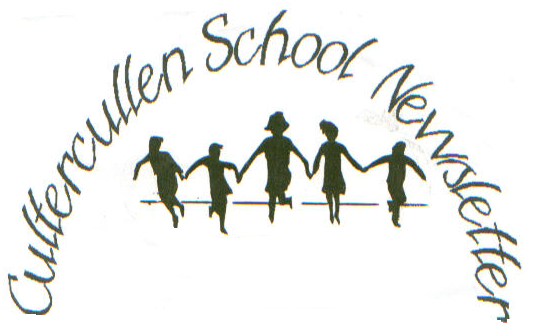 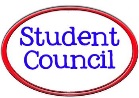 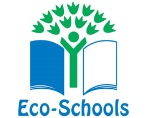 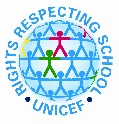 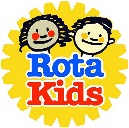 Session 2019/20	TERM 2 NOVEMBER 2019MESSAGE FROM THE HEAD TEACHERSUnbelievably we are well into Term 2 and what a busy and exciting term it will be.Just a few of the things we have to look forward to will be: the visit to Aberdeen Science Centre, HMT Aberdeen, Christmas show and Christmas parties along with a visit from Santa.FRIENDS OF CULTERCULLENFriends of Cultercullen are holding a Beetle Drive to boost funds from 6-8pm on Friday 22nd November. Entrance fee is £2 per adult, £1 per child and Under 5’s are free. The next FOC meeting will be held in Meldrum Academy on Monday 10th February at 6:15pm.GROUPCALL XPRESSIONSCultercullen are now using Groupcall/Xpressions. Please sign up for the Xpressions App as soon as possible if you haven’t already done so.scholastic book fairThe Scholastic book fair took place during the Open Afternoon at the end of September and raised a fantastic amount giving us £235.26 to spend on books for the school.  Thank you to everyone who supported this event.CURRICULAR EVENINGThis year’s curricular evening is taking place from 6-7pm on Tuesday 26th November.  Pupils and parents are encouraged to enter a team to participate in this event and winners will be judged and announced on the night.FLU IMMUNISATIONSAs you are aware due to the shortage of stock only some Flu Immunisations took place on Monday 11th November.  We have been given the provisional date of Monday 16th December for the remaining immunisations to take place We will change the world – Vision, Value and Aims of Cultercullen School               This is how we will change the world around us We will sit with those alone We offer help to be a friend to those who stand alone We think about and encourage others and lend a       helping hand Who we are at school is who we are outside We share and look for the good in everyone      But sometimes we can improve      We learn to be all that we can be      This is how WE WILL change the world. BOOK TRUSTChristian Ritchie will be at Methlick Primary on Wednesday 20th November 9:30-10:30am to talk to parents about the book bug bags and the importance of reading.  She will share/discuss ideas regarding activities to do apart from just reading the books.  Any P1-3 parents are invited to attend by informing Cultercullen School Office by 15th NovemberUPCOMING EVENTS/DIARY DATESFriday 15th November – Children in NeedMonday 18th November – In-Service DayTuesday 19th November – In-Service DayFriday 22nd November – FOC Beetle Drive Monday 25th November – P3-7 pupils to ASCTuesday 26th November – P1-2 pupils to ASCTuesday 26th November – 6-7pm Curricular EveningMonday 2nd December – P5-7 to Aberdeen Art Gallery/Maritime MuseumMonday 9th December – Reports issuedTuesday 10th December – All School at HMT PantoThursday 12th December– Christmas LunchMonday 16th December – P4-7 Christmas PartyMonday 16th December – Flu ImmunisationsWednesday 18th December – Christmas Show Thursday 19thDecember – P1-3 Christmas PartyFriday 20th December – End of Term 2Monday 6th January – Term 3 StartsThursday 30th January – Tempest Class PhotosFriday 14th February – Local HolidayMonday 17th February – Mid-Term HolidayTuesday-Wednesday18th-19th February- In-Service DaysTuesday 17th March – Community CafeTuesday 24th March – P6/7 Biennial work experience dayPUPIL ABSENCEWe are required to keep attendance information for all pupils. If your child is going to be absent or have a change of schedule (e.g. going home with a friend) please notify the school office by telephone or email at the earliest opportunity. It is an Aberdeenshire Council policy that we are only able to accept these changes/notifications from the registered parent/carer.Thank you in advance for your co-operation with this matter.CONTACTING THE SCHOOLPlease do not hesitate to get in touch with us, the office hours are set out below.  Please try and call us during these times or after 3.15pm unless it is an emergency, as out with these hours staff may have to interrupt their teaching to answer the phone.Emailing cultercullen.sch@aberdeenshire.gov.uk is another way to contact the school.  Could parents please understand that although we endeavour to respond to any emails as soon as possible this is sometimes not always possible.  As our office is not always open sometimes it may take a bit longer for any emails to be looked at.  If you have emailed the school email please do not assume your message has been seen straight away.  We will send a response to advise you that your email has been received.  If your message is of an urgent nature then we would ask you to call the school.Office hours:Monday	9.00am – 3pmTuesday	9.00am – 12.45pmWednesday	9.00am – 12.45pmThursday	9.00am – 1.25pmFriday		9.00am – 2.54pmAlison Gagne Head TeacherNicole Scott Acting Head Teacher